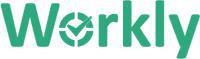 (Please, change Workly logo with your company)Employee Information SheetEmployee ID _______________________         Department__________________Supervisor_________________________           Start Day____________________Work Location______________________          Salary_______________________Work Phone________________________          Cell Phone___________________Personal InformationFirst Name______________________    Middle Name______________________Last Name_______________________   Gender___________________________Date of Birth_____/______/_______      Social Security Number______________Address:______________________________________________________________________________________________________________________________Citizenship__________________________________Place of birth________________________________Home Phone_________________    Mobile Phone_________________________Passport Number_________________ Home Email_________________________Whom should we notify in case of emergency?Name_______________________________ Relationship____________________Cell Phones________________________   Telephone(home)________________Address____________________________________________________________City_______________________ State__________________ Zip______________Employee Signature:                                                       Date: